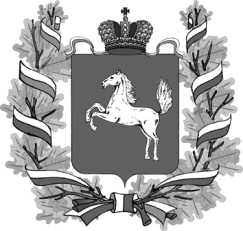 ДЕПАРТАМЕНТ ОБЩЕГО ОБРАЗОВАНИЯТОМСКОЙ ОБЛАСТИРАСПОРЯЖЕНИЕТомскОб организации и проведении летней географической школы«Летний полевой практикум» для учителей географии и обучающихся 7-10 классов общеобразовательных организаций Томской областиВ соответствии с планом работы Департамента общего образования Томской области на 2018 год, государственным заданием ОГБУ ДПО «Томский областной институт повышения квалификации и переподготовки работников образования» на 2018 год (далее - ТОИПКРО), совместно с Национальным исследовательским Томским государственным университетом:Провести 02 июня 2018 года летнюю географическую школу «Летний полевой практикум» для учителей географии и обучающихся 7–10 классов общеобразовательных организаций Томской области (далее – Практикум).Утвердить Положение о Практикуме согласно приложению 1 к настоящему распоряжению.Утвердить состав организационного комитета Практикума с правами жюри согласно приложению 2 к настоящему распоряжению.ТОИПКРО (О.М. Замятина):1) обеспечить организационное, информационное, научно-методическое, аналитическое сопровождение Практикума в соответствии с Положением;создать безопасные условия при проведении Практикума;назначить ответственных лиц за организацию безопасных условий проведения Практикума, организовать их целевое инструктирование с записью в журнале инструктажей;организовать регистрацию прибывших к месту проведения Практикума в установленном порядке ответственными лицами и их последующую передачу после Практикума сопровождающим лицам с записью в специальном журнале «Учета прибытия и убытия участников Практикума»; обеспечить фиксирование приема-передачи детей – участников Практикума ответственными сопровождающими лицами личными подписями обеих сторон; о каждом случае нарушения установленного настоящим распоряжением порядка учета прибытия и убытия участников Практикума, а также ставшем известным факте прибытия и убытия участников Практикума автомобильным транспортом, не соответствующим требованиям безопасности, без сопровождающих лиц, немедленно информировать Департамент общего образования Томской области имеющимися средствами связи.Руководителям органов местного самоуправления, осуществляющим управление в сфере общего образования:1) обеспечить безопасные условия при перевозке участников и сопровождающих лиц к месту проведения Практикума и обратно (Постановление Правительства Российской Федерации от 17.12.2013 № 1177 «Об утверждении правил организованной перевозки группы детей автобусами», Методические рекомендации по организации перевозок групп детей автомобильным транспортом на территории Томской области от 14.03.2014, разработанные Департаментом общего образования Томской области совместно с Управлением ГИБДД Управления МВД России по Томской области);		2) не допускать случаев отправки детей к месту проведения очного тура Практикума и обратно автомобильным транспортом (автобусом), не соответствующим требованиям ГОСТ 33552-2015 «Автобусы для перевозки детей. Технические требования и методы испытания» и без сопровождающих лиц;		3) взять под личный контроль соблюдение требований безопасности при организации перевозки групп детей - участников Практикума автомобильным транспортом;		4) организовать целевое инструктирование ответственных сопровождающих лиц от органов местного самоуправления, осуществляющих управление в сфере общего образования (образовательных организаций) и водителей о правилах безопасности при осуществлении организованной перевозки групп детей автомобильным транспортом и правилах безопасности при осуществлении движения пеших групп с записью в журнале инструктажей;		5) организовать инструктирование ответственных сопровождающих лиц об установленном в настоящем распоряжении порядке регистрации, учета прибытия - убытия детей - участников Практикума.Контроль за исполнением настоящего распоряжения возложить на председателя комитета общего образования Департамента общего образования Томской области Степанова Е.В.Начальник Департамента				                                    И.Б. ГрабцевичРектор Национального исследовательскогоТомского государственного университета                                         Э.В. ГалажинскийЕвгений Валерьевич Степанов8 (3822) 51 49 61 evs@edu.tomsk.gov.ruОксана Михайловна Замятина8 (3822) 55 79 89zamyatina@tpu.ruПриложение 1к распоряжениюДепартамента общего образованияОт 08.05.2018 г. № 423-р ПОЛОЖЕНИЕо летней географической школе «Летний полевой практикум» для учителей географии и обучающихся 7-10 классов общеобразовательных организаций Томской областиОбщие положенияНастоящее Положение определяет статус, цели, задачи, порядок и сроки летней географической школы «Летний полевой практикум»» для учителей географии и обучающихся 7-10 классов общеобразовательных организаций (далее - Практикум), его организационное, методическое и финансовое обеспечение, порядок участия в Практикуме и определение победителей, призеров.Практикум проводится с целью закрепления на практике знаний по экологии и географии, полученных во время учебного года, и подготовки к участию во Всероссийской олимпиаде школьников.Учредителем Практикума является Национальный исследовательский Томский государственный университет, Департамент общего образования Томской области, 	Областное государственное бюджетное учреждение дополнительного профессионального образования «Томский областной институт повышения квалификации и переподготовки работников образования» (далее - ТОИПКРО), ассоциация учителей географии Томской области. Практикум проводится с участием (по согласованию) областного государственного бюджетного учреждения ««Областной комитет охраны окружающей среды и природопользования», ОГБОУ УДО «Областной центр дополнительного образования детей» и Томского областного отделения Всероссийской общественной организации «Русское географическое общество».Для подготовки и проведения Практикума создается организационный комитет (далее – оргкомитет), персональный состав которого утверждается распоряжением Департамента общего образования Томской области.Оргкомитет осуществляет информационное и организационное сопровождение Практикума, осуществляет прием заявок.II. Цели и задачи Практикума2.1. Цели и задачи:- воспитание у школьников патриотизма, любви к родному краю и бережного отношения к природе;- приобретение учителями и обучающимися практических умений проведения полевых исследований природы, навыков работы со специализированными приборами и камеральной обработки материалов, собранных в полевых условиях с использованием картографического, литературного, справочного материала в дополнение к собственным исследованиям на практикуме;- популяризация географических и экологических знаний и активное вовлечение школьников в краеведческое исследование природных объектов;- ознакомление обучающихся с методами проведения полевых исследований;- освоение педагогами инновационных технологий подготовки обучающихся к участию в олимпиадах.III. Участники Практикума	3.1. Участниками Практикума являются учителя географии и обучающиеся 7 – 10 классов общеобразовательных организаций.	3.2. В Практикуме принимают участие на добровольной основе команды общеобразовательных организаций всех форм собственности (5 обучающихся и 1 руководитель).	3.3. Количество команд-участников Практикума ограничено (не более 12 команд).	3.4. Руководителям команд необходимо взять письменное согласие родителей на участие ребенка в Практикуме на территории парка «Лагерный сад».	3.5. Заявка для участия в Практикуме (Приложение к Положению) принимается до 27 мая (включительно) на электронный адрес inna.negodina@mail.ruIV. Порядок организации и проведения Практикума4.1. Организацию и проведение Практикума осуществляет оргкомитет.4.2. Практикум проводится 02 июня 2018 года в городе Томске на базе геолого-географического факультета Национального исследовательского Томского государственного университета. Начало Практикума 02 июня 2018 года в 10.00 на территории парка «Лагерный сад».4.3. Практикум проводится по заданиям, составленным на основе олимпиадных заданий полевой практики заключительного этапа Всероссийской олимпиады школьников по географии, на станциях «Топографическая», «Гидрологическая», «Геологическая», «Метеорологическая», «Туристическая», «Особо охраняемые природные территории».Выявление победителей проводится по сумме набранных баллов за работу на каждой станции. 4.4. Итоги Практикума будут размещены на сайтах ТГУ, ТОИПКРО.V. Учредители и партнеры Практикума5.1. Национальный исследовательский Томский государственный университет разрабатывает теоретические и практические задания для проведения полевых исследований, обеспечивает проведение Практикума кадровыми ресурсами, специализированными приборами.5.2. Департамент общего образования Томской области, ТОИПКРО и ассоциация учителей географии Томской области информируют общеобразовательные организации Томской области о проведении Практикума, организуют сбор заявок от общеобразовательных организаций муниципальных образований Томской области, организуют регистрацию прибывших к месту проведения команд участников Практикума ответственным лицом и их последующую передачу после Практикума сопровождающим лицам с записью в специальном журнале «Учета прибытия и убытия участников Практикума».5.3. Областное государственное бюджетное учреждение «Областной комитет охраны окружающей среды и природопользования» участвует в разработке заданий для проведения станции «Особо охраняемые природные территории». Сотрудники ОГБУ «Облкомприрода» привлекаются к работе в жюри.VI. Функции оргкомитета и жюри6.1. Оргкомитет:- осуществляет общее руководство подготовкой и проведением Практикума;- готовит пакеты с теоретическими и практическими заданиями для каждой команды;- организует информирование образовательных организаций о сроках приема заявок на участие в Практикуме и сроках проведения;- принимает заявки от образовательных организаций;- утверждает образцы наградных документов и благодарственных писем.6.2. Жюри:- оценивает выполнение заданий на станциях;- определяет победителей и призеров Практикума;- проводит анализ выполненных заданий на станциях;- осуществляет разбор заданий с участниками и учителями географии после проведения Практикума;- представляет в оргкомитет аналитические отчеты о результатах проведения Практикума.VII. Подведение итогов Практикума	7.1. Все участники Практикума получают сертификат участника.	7.2. Победителем Практикума признается команда, набравшая максимальное количество баллов.	7.3. Призерами Практикума признаются команды, набравшие не менее 70% от максимально возможного балла.	7.4. Учителя, подготовившие победителей и призеров, награждаются благодарственными письмами.	7.5. Результаты Практикума размещаются на сайте ТГУ и сайте ТОИПКРО.Приложение к ПоложениюЗаявка на участие в летнем полевом практикуме (2018 год)Муниципальное образование____________________________Образовательная организация ___________________________	Контактная информация по вопросам участия в «Летнем полевом практикуме»:Негодина Инна Сергеевна, старший преподаватель кафедры естественно-математического образования ТОИПКРО, тел.: 8 952 805 24 44, эл. адрес inna.negodina@mail.ruЖилина Татьяна Николаевна, доцент кафедры географии ГГФ ТГУ, тел.: 8 909 540 23 24, эл. адрес zhilinatn@mail.ruПриложение 2к распоряжениюДепартамента общего образованияОт 08.05.2018 г. № 423-р Состав организационного комитета летней географической школы«Летний полевой практикум» для учителей географии и обучающихся 7-10 классов общеобразовательных организаций Томской областиПриложение 3к распоряжениюДепартамента общего образованияОт 08.05.2018 г. № 423-р Состав рабочей группы летней географической школы«Летний полевой практикум» для учителей географии и обучающихся 7-10 классов общеобразовательных организаций Томской областиОт 08.05.2018 г.                                    № 423-р ФИО участниковКласс 1.2.3.ФИО и контактный телефон учителя/руководителяФИО и контактный телефон учителя/руководителя№Фамилия, имя, отчествоДолжность и место работы1Вторина Елена Вениаминовназаместитель начальника Департамента общего образования Томской области, кандидат педагогических наук2Замятина Оксана Михайловнаректор ТОИПКРО, кандидат технических наук3Мозгалева Полина Игоревнапроректор по учебно-методической и организационной работе ТОИПКРО4Тишин Платон Алексеевичи. о. декана геолого-географического факультета ТГУ5Жилина Татьяна Николаевнадоцент кафедры географии ГГФ ТГУ, кандидат географических наук 6Негодина Инна Сергеевнастарший преподаватель кафедры естественноматематического образования ТОИПКРО7Михайлова Марина Геннадьевнаначальник отдела экологического образования и просвещения ОГБУ «Облкомприрода»8Квасникова Зоя Николаевна кандидат географических наук, доцент кафедры географии ГГФ ТГУ9Вершинин Дмитрий Александрович кандидат географических наук, доцент кафедры гидрологии ГГФ ТГУ, член ТО РГО10Кужевская Ирина Валерьевнакандидат географических наук, доцент кафедры метеорологии и климатологии ГГФ ТГУ11Мишенина Юлия Александровнаответственный секретарь отборочной комиссии ГГФ№Фамилия, Имя, ОтчествоДолжность, место работы1Асочакова Евгения Михайловнакандидат геолого-минералогических наук, доцент кафедры минералогии и геохимии ГГФ ТГУ2Баженова Яна Александровнакандидат геолого-минералогических наук, доцент кафедры палеонтологии и исторической геологии ГГФ ТГУЗБатманова Антонина Сергеевнааспирант кафедры географии ГГФ ТГУ4Евсеева Нина Степановнадоктор географических наук, профессор кафедры географии ГГФ ТГУ, член ТО РГО5Каширо Маргарита Александровнакандидат географических наук, доцент кафедры географии ГГФ ТГУ, член ТО РГО6Хромых Вадим Валерьевичкандидат географических наук, доцент кафедры географии ГГФ ТГУ, член ТО РГО7Хромых Оксана Владимировнакандидат географических наук, доцент кафедры географии ГГФ ТГУ, член ТО РГО8Филимонов Дмитрий Владимировичстудент группы 02504, обучающийся по направлению 05.03.02 География9Абдулин Андрей Александровичстудент группы 02504, обучающийся по направлению 05.03.02 География10Дегтярева Мария Александровнамагистрант первого года обучения направления 05.04.02 «География», обучающаяся по магистерской программе «География в общем и профессиональном образовании» Томского государственного университета11Гладков Алексей Алексеевич  студент группы 02601, обучающийся по направлению 12Тарасов Александр Сергеевич ассистент кафедры гидрологии